1. Пояснительная записка 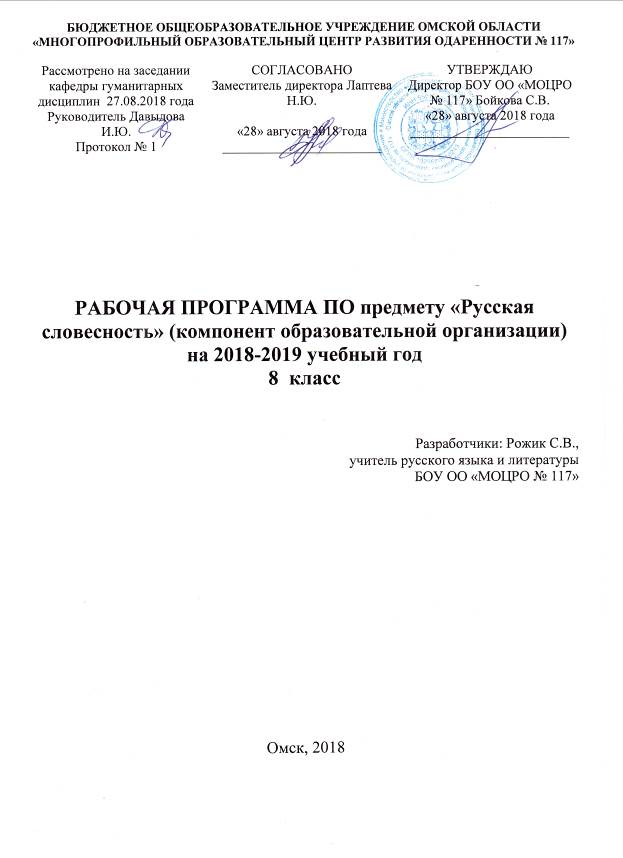 Рабочая программа по учебному курсу «Русская словесность. От слова к словесности» для 8 класса основной общеобразовательной школы составлена на основе авторской программы Р.И. Альбетковой «Русская словесность. От слова к словесности. 5 – 9 классы». (Программы для общеобразовательных учреждений: Русский язык. 5 – 9 кл., 10 – 11 кл. / сост. Е.И. Харитонова. – 4-е изд., стереотип. – М.: Дрофа, 2011, с. 148 – 153).  Изучение данного курса в 8 классе направлено на достижение следующих целей:  Помочь каждому ученику творчески овладеть родным языком. Учить видеть авторское отношение к изображаемому, выраженное средствами языка, понимать значение средств языкового выражения содержания в произведениях всех родов. Способствовать формированию умений учащихся самостоятельно понимать выраженный в словесной форме идейно-художественный смысл произведений. Учить применять в собственных высказываниях изученные приёмы словесного выражения содержания. Для достижения данных целей необходимо реализовать следующие задачи: Изучить законы употребления языка, его лексические, фонетические, словообразовательные, грамматические средства, формы словесного выражения содержания, своеобразие словесного выражения содержания в произведениях различных родов и видов. Овладеть умением самостоятельно постигать идейно-художественный смысл прочитанного через языковую ткань, идя от словесной организации к образу, сюжету, композиции, идее.  Учить осмысливать все компоненты содержания и формы во взаимосвязи и воспринимать произведение как целостное явление искусства слова. Развить умение различать автора, рассказчика и героя в эпическом произведении. Учить использовать опыт изучения языка как материала словесности и различных видов произведений словесности для выражения собственных мыслей и чувств, учиться творческому употреблению родного языка. Авторская программа реализуется без изменений. Для работы по данной программе используется учебное пособие: «Русская словесность. От слова к словесности. 8 класс: учебное пособие» / Р.И. Альбеткова. – М.: Дрофа, 2012. Рабочая программа рассчитана на 35 часов в год, 1 час в неделю. Формы организации учебного процесса: комбинированный урок, интегрированный урок, урок-исследование, урок-практикум.   Формы текущего контроля знаний, умений, навыков учащихся: выразительное чтение, тесты, сочинения-миниатюры с использованием средств выразительности и лексических средств, практические работы исследовательского характера, устные и письменные задания, в том числе и творческого характера. 2. Требования к уровню подготовки учащихся  	К концу 8 класса учащиеся должны знать: значение изобразительных средств фонетики (аллитерация, ассонанс), лексики (синонимы, омонимы, паронимы, антонимы, архаизмы и историзмы, славянизмы, неологизмы, заимствованные слова, окказионализмы, виды тропов: метафору, сравнение, олицетворение, метонимию, синекдоху), синтаксиса (употребление различных типов предложений, употребление поэтических фигур: антитезы, оксюморона, инверсии, анафоры, эпифоры, рефрена, повтора, умолчания, эллипсиса); сущность комического, как развить чувство юмора; признаки текста, основные требования к тексту; своеобразие языка эпического произведения; описание, повествование, рассуждение, понятие литературный герой, сюжет, композиция, автор, рассказчик; значения средств языкового выражения содержания при чтении лирического, драматического произведения; идейно-художественный смысл использования традиций духовной литературы, мифологии, фольклора.  	Учащиеся должны уметь: видеть в тексте языковые способы изображения явления и выражения отношения автора к предмету изображения, понимать значение лексических, фонетических, словообразовательных, грамматических средств языка в произведениях словесности, выразительно читать тексты различной эмоциональной окраски; видеть авторский идеал в сатирическом и юмористическом произведениях, выразительно читать и рассказывать сатирические и юмористические произведения; определять тему и идею текста; оценить качество текста: его правильность, точность, стройность композиции, соответствие стиля цели высказывания; редактировать и совершенствовать текст, видеть своеобразие художественного текста, его достоинства и недостатки; понимать авторскую мысль в эпическом произведении; различать героя, рассказчика и автора, видеть разные приёмы авторского повествования и способы передачи речи героя;  передать в чтении своеобразие образа-переживания в лирическом произведении; понимать идею драматического произведения и передать ее в чтении по ролям и в режиссерском решении сцены; видеть авторскую позицию в произведениях, в которых используются идеи, образы, стиль произведений прошлого. 3. Календарно-тематическое планирование  4. Содержание программы учебного курса «Русская словесность. От слова к словесности»  8 класс Материал словесности: 18 ч. Средства языка художественной словесности (8 ч.)  	Многообразие языковых средств и их значение.  Лексическое значение слова, определяемое в словаре, и семантика слова, словосочетания, оборота речи, которая возникает при употреблении языка. Способность языка изобразить предмет и выразить авторскую точку зрения.  Семантика фонетических средств языка. Значение интонации: роль лексики и синтаксиса, логического и эмоционального ударения, паузы, мелодики (повышения и понижения голоса). Значение звуковых повторов: аллитерации и ассонанса.  Семантика словообразования. Значение сопоставления морфем, создания новых сложных слов.  Значение средств лексики. Роль синонимов, антонимов, паронимов, омонимов. Роль архаизмов, историзмов, славянизмов. Роль неологизмов и заимствованных слов. Употребление переносного значения слов – тропов. Художественное значение метафоры, олицетворения, метонимии.  Значение изобразительных средств синтаксиса. Употребление различных типов предложении. Употребление поэтических фигур: антитезы, оксюморона, инверсии, анафоры, эпифоры, рефрена, повтора, умолчания, эллипсиса. Словесные средства выражения комического (4 ч.)  Возможность выразить в слове авторскую оценку явления. Комическое как вид авторской оценки изображаемого.  	Юмор и сатира, их сходство и различие. Роль смеха.  Языковые средства создания комического эффекта. Своеобразие речи героев в юмористическом и сатирическом произведении, использование «говорящих» имен и фамилий, парадокса, каламбура, остроумия.  	Малые жанры комического: афоризм и эпиграмма. Качество текста и художественность произведения (6 ч.)  	Текст и его признаки. Тема и идея текста. Основные требования к художественному нехудожественному тексту: правильность, точность, последовательность, соответствие стиля цели высказывания. Высказывание как выражение мысли.   Художественность произведения. Особая роль языка в художественном произведении.  Выбор необходимых языковых средств, соответствие стилистической окраски высказывания его цели.  Богатство лексики и емкость слова в художественном произведении.  Стройность композиции, последовательность изложения, соразмерность частей.  Выражение авторской индивидуальности, оригинального взгляда на мир. Открытие нового.  	Великие художественные произведения. Произведение словесности: 17 ч. Языковые средства изображения жизни и выражения точки зрения автора в эпическом произведении (5 ч.)  Своеобразие языка эпического произведения. Значение и особенности употребления повествования, описания, рассуждения, диалога и монолога в эпическом произведении. Прямая речь в диалоге, включенном в повествование, и несобственно-прямая речь в монологе.  Понятия: образ героя, литературный герой, характер, типический герой. Литературный герой, изображенный средствами языка, как способ воплощения мыслей автора о человеке и мире.  Сюжет и композиция эпического произведения, созданные средствами языка, как способ выражения авторской идеи.  Автор и рассказчик. Разновидности авторского повествования: повествование от лица «всеведущего автора», от лица рассказчика – участника или свидетеля событий. Сказ. Языковые средства изображения жизни и выражения точки зрения автора в лирическом произведении (3 ч.) Своеобразие языка лирического произведения. Средства 	языкового выражения мысли и чувства автора в лирическом произведении. Семантика слова в лирике. Сверхзначение слова.  Ритм как способ сопоставления и противопоставления слов, словосочетаний, предложений для выражения мысли и чувства автора. Значение соотношения ритма и синтаксиса. Перенос как выразительное средство в стихах. Значение звуковой организации стихотворной речи для выражения мысли автора. Рифма в лирическом произведении. Звукопись.  Стихотворные забавы: палиндром, акростих, фигурные стихи, монорим. Языковые средства изображения жизни и выражения точки зрения автора в драматическом произведении (4 ч.)  Своеобразие языка драматического произведения. Значение диалога и монолога как главных средств изображения жизни и выражения авторской точки зрения в драматическом произведении. Отличие этих форм словесного выражения содержания в драматическом произведении от их употребления в эпическом и лирическом произведениях.  Выражение отношения автора к изображаемому в выборе жанра.   Характеры героев, изображенные посредством языка, как способ выражения авторской позиции.  Значение сюжета и конфликта для выражения авторской позиции.   Значение композиции драматического произведения, роль диалога и авторских ремарок, художественной детали, подтекста для выражения идеи произведения. Взаимосвязи произведений словесности (4 ч.)   Взаимовлияние произведений словесности – закон ее развития. Взаимосвязи произведений словесности в качестве реминисценций или на уровне языка, образа, сюжета, композиции, темы, идеи, рода, вида, жанра, стиля.  Воздействие Библии на русскую литературу. Черты влияния Библии в летописи, произведениях древней русской литературы, словесности нового времени.  Мифологические образы в русской литературе. Значение использования мифологических образов.  Влияние народной словесности на литературу. Использование жанров народной словесности, тем, мотивов. Переосмысление сюжетов и образов фольклора с целью решения современных автору проблем. Использование стиля народной поэзии. 5. Формы и средства контроля (Контрольные работы не предусмотрены программой.) 6. Перечень учебно-методических средств обучения № п/п Наименование раздела и тем Час ы учебно го времен и Плановые сроки прохождения Плановые сроки прохождения Примеча ние № п/п Наименование раздела и тем Час ы учебно го времен и По плану Факти чески Примеча ние Материал словесности – 18 ч. Средства языка художественной словесности – 8ч. 1. Многообразие языковых средств и их значение.  Лексическое значение слова и семантика 1 3.09 2. Семантика фонетических средств языка. Значение интонации. Значение звуковых повторов 1 10.09 3. Семантика 	словообразования. 	Значение сопоставления морфем, создания новых сложных слов 1 17.09 4.  Значение средств лексики.  Роль синонимов, антонимов, паронимов, омонимов 1 24.09 5.  Значение средств лексики.  Роль архаизмов, историзмов, славянизмов, неологизмов и заимствованных слов 1 1.10 6.  Употребление переносного значения слов – тропов. Художественное значение метафоры, олицетворения, метонимии 1 8.10 7.  Значение изобразительных средств синтаксиса. Употребление различных типов предложений 1 15.10 8. Значение изобразительных средств синтаксиса. Употребление поэтических фигур 1 22.10 Словесные средства выражения комического – 4ч. 9.  Комическое как вид авторской оценки изображаемого. Юмор и сатира, их сходство и различие. Роль смеха 1 5.11 10. Языковые средства создания комического эффекта 1 12.11 11. Своеобразие 	речи 	героя 	в 	юмористическом 	и сатирическом 	произведении, 	использование «говорящих» имён и фамилий, парадокса, каламбура, остроумия 1 19.11 12. Малые жанры комического: афоризм и эпиграмма 1 26.11 Качество текста и  художественность произведения – 6ч. 13. Текст и его признаки.  Тема и идея текста 1 3.12 14. Основные требования к художественному и нехудожественному тексту. Высказывание как 10.12 выражение мысли 15. Художественность произведения. Особая роль языка в художественном произведении 1 17.12 16. Выбор необходимых языковых средств, соответствие стилистической окраски высказывания его цели. Богатство лексики и ёмкость слова в художественном произведении 1 24.12 17. Стройность композиции, последовательность изложения, соразмерность частей словесного выражения 1 14.01 18.  Выражение авторской индивидуальности, оригинального взгляда на мир. Открытие нового. Великие художественные произведения 1 21.01 Произведение словесности – 17 ч.  Языковые средства изображения жизни и выражения точки зрения автора в эпическом произведении – 5 ч. 19. Своеобразие языка эпического произведения. Значение и особенности употребления повествования, описания, рассуждения в эпическом произведении 1 28.01 20. Диалог и монолог в эпическом произведении. Прямая речь в диалоге, включённом в повествование, и несобственно-прямая речь в монологе 1 4.02 21. Понятия: образ героя, литературный герой, характер, типический герой. Литературный герой как способ воплощения мыслей автора  1 11.02 22. Сюжет и композиция эпического произведения, созданные средствами языка, как способ выражения авторской идеи 1 18.02 23. Автор и рассказчик. Разновидности авторского повествования в эпическом произведении. Сказ 1 25.02 Языковые средства изображения жизни и выражения точки зрения автора в лирическом произведении – 3 ч. 24. 	Своеобразие 	языка 	лирического 	произведения. Семантика слова в лирике. Сверхзначение слова  1 4.03 25. Ритм. Значение соотношения ритма и синтаксиса.  Звуковая организация стихотворной речи. Рифма. Звукопись 1 11.03 26. Стихотворные забавы: палиндром, акростих, фигурные стихи, монорим 1 18.03 Языковые средства изображения жизни и выражения точки зрения автора в драматическом произведении – 4 ч. 27. Своеобразие языка драматического произведения. Значение диалога и монолога в драматическом произведении 1 8.04 28. Выражение отношения автора к изображаемому в выборе жанра 1 15.04 29. Характеры героев, изображенные посредством языка, как способ выражения авторской позиции в 1 22.04 драматическом произведении 30. Значение сюжета и конфликта, композиции, роль диалога и авторских ремарок, художественной детали, подтекста для выражения идеи драматического произведения 1 29.04 Взаимосвязи произведений словесности – 4 ч. 31. Взаимовлияние произведений словесности – закон ее развития 1 6.05 32. Воздействие Библии на русскую литературу. Черты Библии в летописи, произведениях древней русской литературы, словесности нового времени 1 13.05 33. Мифологические образы в русской литературе. Значение использования мифологических образов 1 20.05 34. Влияние народной словесности на литературу 1 25.05 35. Повторение изученного в 8 классе по курсу «Русская словесность. От слова к словесности». Подведение итогов года. 1 27.05 Средства обучения Имеется в наличии (кол-во) Необход имо приобре сти % обеспеч енности Основная литература Основная литература Основная литература 1. Программы для общеобразовательных 1 0 100 учреждений: Русский язык. 5 – 9 кл., 10 – 11 кл. / сост. Е.И. Харитонова. – 4-е изд., стереотип. – М.: Дрофа, 2011. 2. Русская словесность. От слова к словесности. 8 класс: учебное пособие / Р.И. Альбеткова. – М.: Дрофа, 2012. 13 10 57 Дополнительная литература Дополнительная литература 1. Альбеткова Р.И. Русская словесность. От слова к словесности. 8 класс: рабочая тетрадь. – М.: Дрофа, 2012. 23 0 100 2. Даль В.И. Большой иллюстрированный толковый словарь русского языка: современное написание: ок. 1500 ил. – М.: Астрель: АСТ: Хранитель, 2007. 1 0 100 3. Иллюстрированный словарь иностранных слов: ок. 5000 слов и словосочетаний: более 1200 ил. – М.: АСТ: Астрель, 2008. 1 0 100 4. Ожегов С.И. и Шведова Н.Ю. Толковый словарь русского языка: 80 000 слов и фразеологических выражений / Российская академия наук. Институт русского языка им. В.В. Виноградова. – М.: ООО «ИТИ ТЕХНОЛОГИИ», 2003. 1 0 100 5. Шанский Н.М. Школьный этимологический словарь русского языка: Происхождение слов / Н.М. Шанский, Т.А. Боброва. – М.: Дрофа, 2003. 1 0 100 Оборудование Оборудование 1. Компьютер 1 0 100 2. Цифровой проектор 1 0 100 3. Экран настенный 1 0 100 